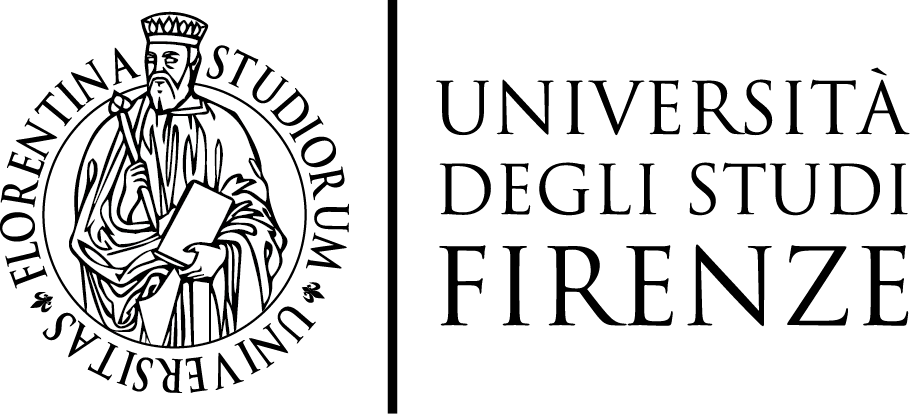 Verbale della commissione giudicatrice
dell’esame di stato per l’abilitazione all’esercizio della
professione di Biologo e Biologo sezione BPRIMA SESSIONE - ANNO 2018VerBale della prova orale BIOLOGO Il giorno 16 Luglio 2018, alle ore 8:30, nell’aula 327 del Plesso Didattico, viale GB Morgagni 44, (Firenze), si è riunita la Commissione Giudicatrice dell’esame di Stato per l’abilitazione all’esercizio della professione di Biologo e Biologo sezione B, nominata dal Ministero dell’Istruzione, dell’Università e della Ricerca con proprio decreto 23 Maggio 2018, nelle persone di:Prof. Renato Fani (Presidente)Prof. Chiara Donati (Segretario)Dr.ssa Stefania PapaDr.Marco RufoloDr. Ugo RicciCome stabilito durante la prima prova scritta si procederà ad esaminare i candidati secondo l’ordine alfabetico. La commissione precisa che due candidate (CHIADINI VALENTINA e COPPOLARO ELISABETTA) hanno chiesto di sostenere la prova orale il giorno 24 Luglio 2018.Si procede all’identificazione dei candidati tramite la verifica di un documento di identità e facendo apporre la firma di ognuno su apposito modulo. La Commissione stabilisce preliminarmente che le domande, in accordo con le normative sull’esame di abilitazione per Biologo sezione A, verteranno su argomenti inerenti le materie delle prove scritte e la legislazione e deontologia professionale e sulla tesi di laurea. I criteri di valutazione per la prova orale sono quelli stabiliti nella riunione preliminare del 14 giugno 2018.Alle ore 9:00 inizia la valutazione dei candidati. Ciò premesso, viene introdotta la prima candidata (ARNIANI SILVIA) e di seguito gli altri candidati convocati. Sulla base delle risposte alle domande e ai quesiti posti dalla Commissione, i singoli candidati vengono valutati come segue:Vengono ammessi alla prova pratica i seguenti candidati:1-ARNIANI SILVIA2-BASSOTTI ALESSANDRA3-BRAMUCCI SARA4-BRANDANI GIULIA5-CAMMUNCI SARA6-CASAMASSIMA SERENA7-CATORCIONI VALENTINA8-CAVALLO GIUSEPPE9-CELLI TOMMASO10-CONTI LORENZO UGO11-D’AMBROGIO CHIARA12-DANTI SIMONE13-DONATI VITTORIALa Commissione termina i lavori alle ore 18:00. Dai medesimi viene redatto il presente verbale, che è sottoscritto e confermato come segue:Prof. Renato Fani (Presidente)Prof. Chiara Donati (Segretario)Dr.ssa Stefania PapaDr.Marco RufoloDr. Ugo RicciCandidatovoto/501ARNIANI SILVIA472BASSOTTI ALESSANDRA303BIANCHI GIULIO204BRAMUCCI SARA465BRANDANI GIULIA406CAMMUNCI SARA447CASAMASSIMA SERENA358CATORCIONI VALENTINA469CAVALLO GIUSEPPE3510CELLI TOMMASO3711CLEMENTE ILARIA2012CONTI LORENZO UGO4213D’AMBROGIO CHIARA5014DANTI SIMONE4515DONATI VITTORIA45